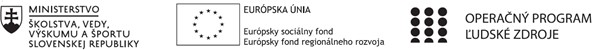 Správa o činnosti pedagogického klubu1. Prioritná osVzdelávanie2. Špecifický cieľ1.1.1 Zvýšiť inkluzívnosť a rovnaký prístup kukvalitnému vzdelávaniu a zlepšiť výsledky a kompetencie detí a žiakov3. PrijímateľGymnázium, Park mládeže 5, 040 01 Košice4. Názov projektuZvýšenie kvality vzdelávania v Gymnáziu Park mládeže 5 v Košiciach5. Kód projektu ITMS2014+312011X6576. Názov pedagogického klubuPedagogický klub interaktívne metódy vo výučbe žiakov7. Dátum stretnutia pedagogického klubu23.3.20218. Miesto stretnutia pedagogického klubuOnline9. Meno koordinátora pedagogického klubuMgr.Andrea Spišáková10. Odkaz na webové sídlo zverejnenejsprávyhttps://gpm.edupage.org/a/zvysenie-kvality-vzdelavania11.Manažérske  zhrnutie :  - krátka notácia, kľúčové slováČlenovia klubu sa zúčastnili webináru : Ako vytvoriť v edupage testy individuálne pre študentov a zabrániť tak opisovaniu .Kľúčové slová : webinár, edupage, testy12. Hlavné body, témy stretnutia, zhrnutie priebehu stretnutia: Otvorenie stretnutiaČlenovia klubu si pozreli webinár.Členovia klubu diskutovali o tvorbe testov novým spôsobom.Záver stretnutia.      13. Závery a odporúčania : Členovia klubu sa zhodli, že získané informácie o tvorbe testov prispejú k objektívnejšiemu hodnoteniu študentov.14. Vypracoval ( meno a priezvisko)Mgr. Andrea Spišáková15. Dátum 23.3.202116. Podpis17. Schválil ( meno a priezvisko )Mgr. Milan Marinčák18. Dátum 23.3.202119.Podpis